Réponse à la consultation relative à l'avant-projet de loi d'adhésion et d'application de l'accord intercantonal sur les marchés publics AIMP2019Nom de l'entité :		Personne de contact :	Coordonnées :		Merci de ne pas modifier le format du document (WORD)Inscrire les réponses dans les champs prévus à cet effetPréférer des réponses brèvesAutres remarques :A retourner à l'adresse suivante : ocba.daf-juridique@etat.ge.ch au plus tard le 17 juin 2024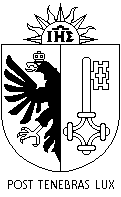 republique et canton de geneveDépartement du territoireLe Conseiller d'EtatN° article AVPLPrise de positionBrève justificationAmendement proposéArt. 1 - Objet 	D'accord	Pas d'accordArt. 2 - Adhésion à l'accord	 D'accord	Pas d'accordArt. 3 - Exceptions	D'accord	Pas d'accordArt. 4 – Respect des dispositions relatives au droit du travail	D'accord	Pas d'accordArt. 5 – Développement durable et respect des dispositions relatives au droit de l'environnement	D'accord	Pas d'accordArt. 6 – Contrôle des dispositions relatives au droit du travail et au droit de l'environnement	D'accord	Pas d'accordArt. 7 – Procédure sur invitation	D'accord	Pas d'accordArt. 8 – Attestations et moyens de preuves	D'accord	Pas d'accordArt. 9 – Sous-traitance	D'accord	Pas d'accordArt. 10 – Main d'œuvre temporaire	D'accord	Pas d'accordArt. 11 – Exclusion de la procédure et révocation de l'adjudication pour non-respect des dispositions relatives au droit du travail	D'accord	Pas d'accordArt. 12 – Réduction des délais pour les marchés non soumis aux accords internationaux	D'accord	Pas d'accordArt. 13 – Autorité de recours	D'accord	Pas d'accordArt. 14 – Objets du recours	D'accord	Pas d'accordArt. 15 – Délai de recours	D'accord	Pas d'accordArt. 16 – Centre de compétences	D'accord	Pas d'accordArt. 17 – Commission consultative	D'accord	Pas d'accordArt. 18 – Autorité cantonale de surveillance	D'accord	Pas d'accordArt. 19 – Disposition transitoire	D'accord	Pas d'accordArt. 20 – Dispositions d'exécution	D'accord	Pas d'accordArt. 21-  Clause abrogatoire	D'accord	Pas d'accordArt. 22 – Entrée en vigueur	D'accord	Pas d'accord